Задания по учебным предметам на период дистанционного обучения с  20.04.2020 по 24.04.2020Рекомендации:Заведи тетради по русскому языку, математике, чтению.Задания по ИЗО и ручному труду выполняй на отдельных листах Каждый день выполняй задания по плану (смотри таблицу)Когда выполнишь задание урока, сфотографируй и пришли учителю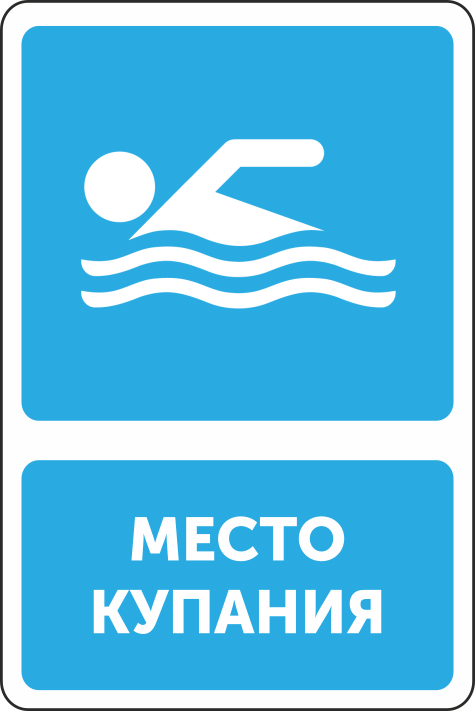 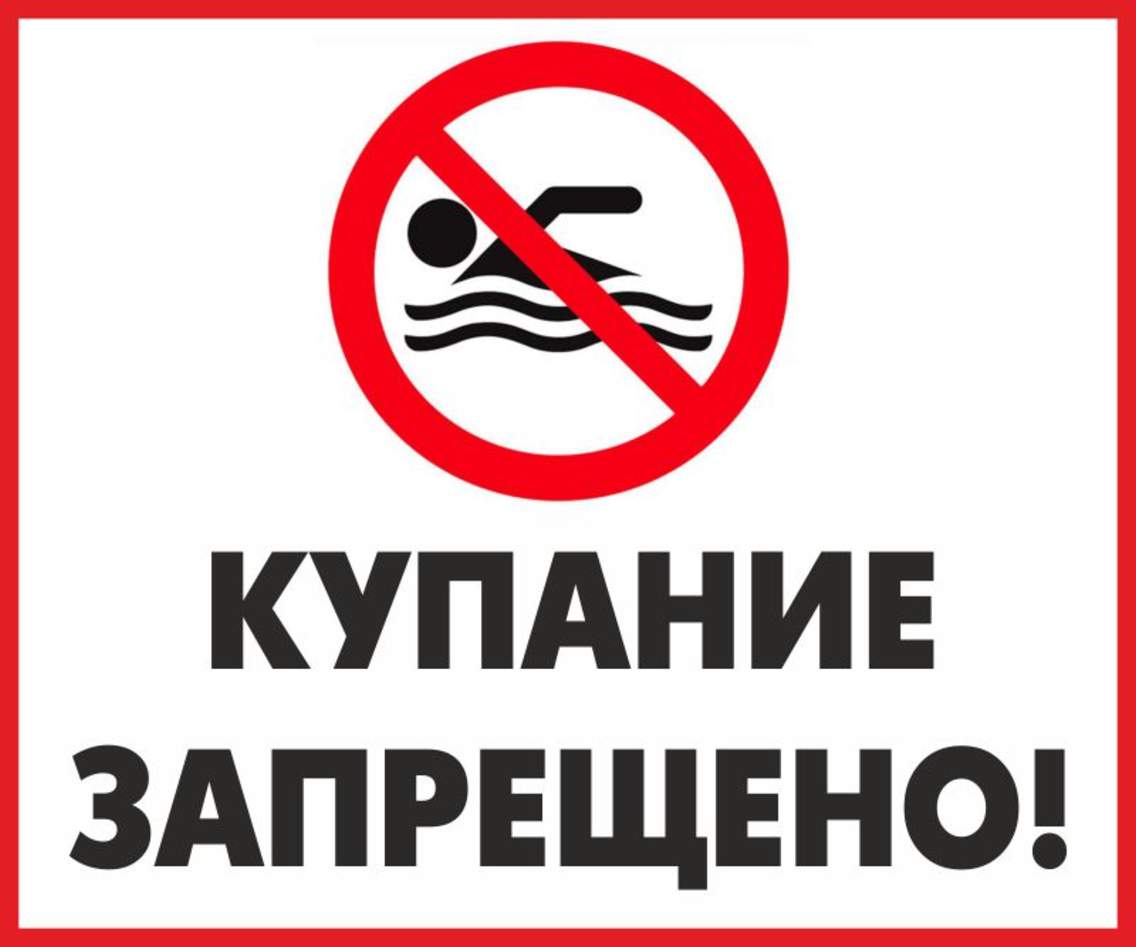 Вот как вспоминает об этом событии сын композитора Борис Александров.Стихотворение Василия Ивановича Лебедева-Кумача было напечатано в газетах на третий день войны. Когда мой отец написал на эти стихи музыку, точно не знаю: о своем творчестве в семье он обычно не распространялся, считал подобные разговоры нескромными. Знаю лишь, что песня сочинилась очень быстро, на одном вздохе… В Москве тогда оставалась лишь одна группа ансамбля, три другие уже выступали на фронте. В эту группу Александр Васильевич и принес новую песню. Понравилась она сразу, разучили ее быстро и впервые исполнили на Белорусском вокзале… Вокзал был заполнен бойцами. В походном снаряжении они сидели на скамейках, рундуках, чемоданах, дымили махоркой — у каждого своя дума… Сначала нас никто не заметил. Но вот — первые такты песни… Знаете, об успехе можно судить не только по аплодисментам. Весь вокзал словно замер. Я стоял рядом с хором и видел, как слушатели буквально впитывали в себя звуки. И вдруг встает один, другой, третий… Все! А потом тишина. Пауза какой-то немыслимой тишины — и шквал. Требовали: «Еще!» Исполнили еще раз, потом третий, четвертый…Песня сразу же завоевала народную любовь. 1.Какие чувства вы испытали, слушая эту песню?2.О чем эта песня?3.Какая она по характеру?Что такое День Победы                     Ответь на вопросы письменно:Т. Белозеров Что такое День Победы?                      1.О чем это стихотворение?
Это утренний парад:                             2.Когда наш народ празднует День Победы?
Едут танки и ракеты,                            3. Как празднуют День Победы в нашей стране?
Марширует строй солдат.

Что такое День Победы?
Это праздничный салют:
Фейерверк взлетает в небо,
Рассыпаясь там и тут.

Что такое День Победы?
Это песни за столом,
Это речи и беседы,
Это дедушкин альбом.

Это фрукты и конфеты,
Это запахи весны…
Что такое День Победы –
Это значит – нет войны.ДатаУчебный предметТема для отработкиЗаданиеСвязь с учителем20.04Мир природы и человекаОкружающая среда и здоровье человека.Учебник ч.2, стр.58-59  прочитать, ответить на вопросы. Подумай и напиши, что ты можешь сделать, чтобы сохранить природу.Электронная почта учителяtanya-zhuravleva-73-73@mail.ruWiber, WhatsApp20.04МатематикаПолучение круглых десятков и сотни сложением двух двухзначных  чисел: 38+42, 58+42Учебник стр.86 №17(устно)№ 18, 19Электронная почта учителяtanya-zhuravleva-73-73@mail.ruWiber, WhatsApp20.04МузыкаЭлектронная почта учителяeivanovasoloveva@mail.ru	20.04Ручной трудОбъемные изделия из картона.Изготовление коробки, склеенной с помощью клапанов.Учебник стр.88-891.Познакомиться с назначением, формами и деталями коробок. 2. Изготовить открытую коробку из тонкого картонаВ плане работы (стр.90) выполните №1-6Электронная почта учителяtanya-zhuravleva-73-73@mail.ruWiber, WhatsApp20.04ОБЖ Знаки безопасности на воде: «Место купания», «Купание запрещено».Приложение 1. 1.Познакомиться со знаками безопасности на воде2.Нарисуй знаки  «Место купания», «Купание запрещено».Электронная почта учителяtanya-zhuravleva-73-73@mail.ruWiber, WhatsApp21.04Речевая практикаПрослушивание и обсуждение песен, стихов о ВОВ1.Прослушать песню «Священная война» муз.А.Александров, сл. В.Лебедев-Кумач. Прочитать историю песни, ответить на вопросы.          ( Приложение 2)2.Познакомиться со стихотворением Т.Белозерова «Что такое День Победы». Ответить на вопросы письменно.Электронная почта учителяtanya-zhuravleva-73-73@mail.ruWiber, WhatsApp21.04ФизкультураЭлектронная почта учителяnikolaj.belov.1969@mail.ru21.04Чтение А. Шибаев «Кто кем становится». А. Усачёв «Волшебный барабан»Учебник стр.76 -77Прочитать выразительно, ответить на вопросы.Стр.76 вопрос1 выполнить письменно.Электронная почта учителяtanya-zhuravleva-73-73@mail.ruWiber, WhatsApp21.04Русский языкРаспространение предложенийУчебник стр.60 упр.№1 (устно), упр.№2, 3Электронная почта учителяtanya-zhuravleva-73-73@mail.ruWiber, WhatsAppИЗОРисование «Украшение Пасхальных яиц»Нарисовать яйцо, украсить орнаментомУчебник стр.80-81Электронная почта учителяtanya-zhuravleva-73-73@mail.ruWiber, WhatsApp22.04Русский языкРаспространение предложенийУчебник стр.61Задание на полях: распространи предложения, дополняя их словами по смыслу. Запиши получившиеся предложения в тетрадь. упр.№4Электронная почта учителяtanya-zhuravleva-73-73@mail.ruWiber, WhatsApp22.04ФизкультураЭлектронная почта учителяnikolaj.belov.1969@mail.ru22.04Чтение М. Пляцковский «Шишки»Учебник стр.78-79Прочитать сказку, ответить на вопросы. В.3,5 выполнить в тетрадьЭлектронная почта учителяtanya-zhuravleva-73-73@mail.ruWiber, WhatsApp22.04МатематикаПолучение круглых десятков и сотни сложением двух двухзначных  чисел: 38+42, 58+42стр.87 № 20, 21, №22 ,23 (устно)стр.88 №24 Электронная почта учителяtanya-zhuravleva-73-73@mail.ruWiber, WhatsApp22.04РитмикаЭлектронная почта учителяeivanovasoloveva@mail.ru23.04ЧтениеЮ.Степанов «Портрет»Учебник стр.80-81Прочитать рассказ. Ответить на вопросы. Стр.83 в-4 письменноЭлектронная почта учителяtanya-zhuravleva-73-73@mail.ruWiber, WhatsApp23.04МатематикаПолучение круглых десятков и сотни сложением двух двухзначных  чисел: 38+42, 58+42Учебник стр.88 №25,26Электронная почта учителяtanya-zhuravleva-73-73@mail.ruWiber, WhatsApp23.04Русский языкСлова в предложенииУчебник стр.62 №1 (запишите шесть предложений с каждым из данных слов), упр.№2 (запишите 2, 3 предложения)Электронная почта учителяtanya-zhuravleva-73-73@mail.ruWiber, WhatsApp23.04Ручной трудОбъемные изделия из картона.Изготовление коробки, склеенной с помощью клапанов.Учебник стр.911Собрать коробку, склеить.2.Оклеить коробку цветной полоской.Электронная почта учителяtanya-zhuravleva-73-73@mail.ruWiber, WhatsApp24.04Русский языкСлова в предложенииУчебник стр.62 №3 (выполнить задания 2, 3 уровней),стр.63 №4Электронная почта учителяtanya-zhuravleva-73-73@mail.ruWiber, WhatsApp24.04МатематикаРешение примеров и задачУчебник стр.89 №27-31Электронная почта учителяtanya-zhuravleva-73-73@mail.ruWiber, WhatsApp24.04ЧтениеМ. Бородицкая «Булочная песенка»Учебник стр.81-82Прочитать выразительно стихотворение. Ответить на вопросы.Нарисовать главных героев стихотворенияЭлектронная почта учителяtanya-zhuravleva-73-73@mail.ruWiber, WhatsApp24.04ФизкультураЭлектронная почта учителяnikolaj.belov.1969@mail.ru24.04Речевая практикаПрослушивание и обсуждение рассказов о ВОВ Прочитать рассказ о ВОВ, ответить на вопросы. Нарисовать рисунок к произведению. (Приложение 3)Электронная почта учителяtanya-zhuravleva-73-73@mail.ruWiber, WhatsApp